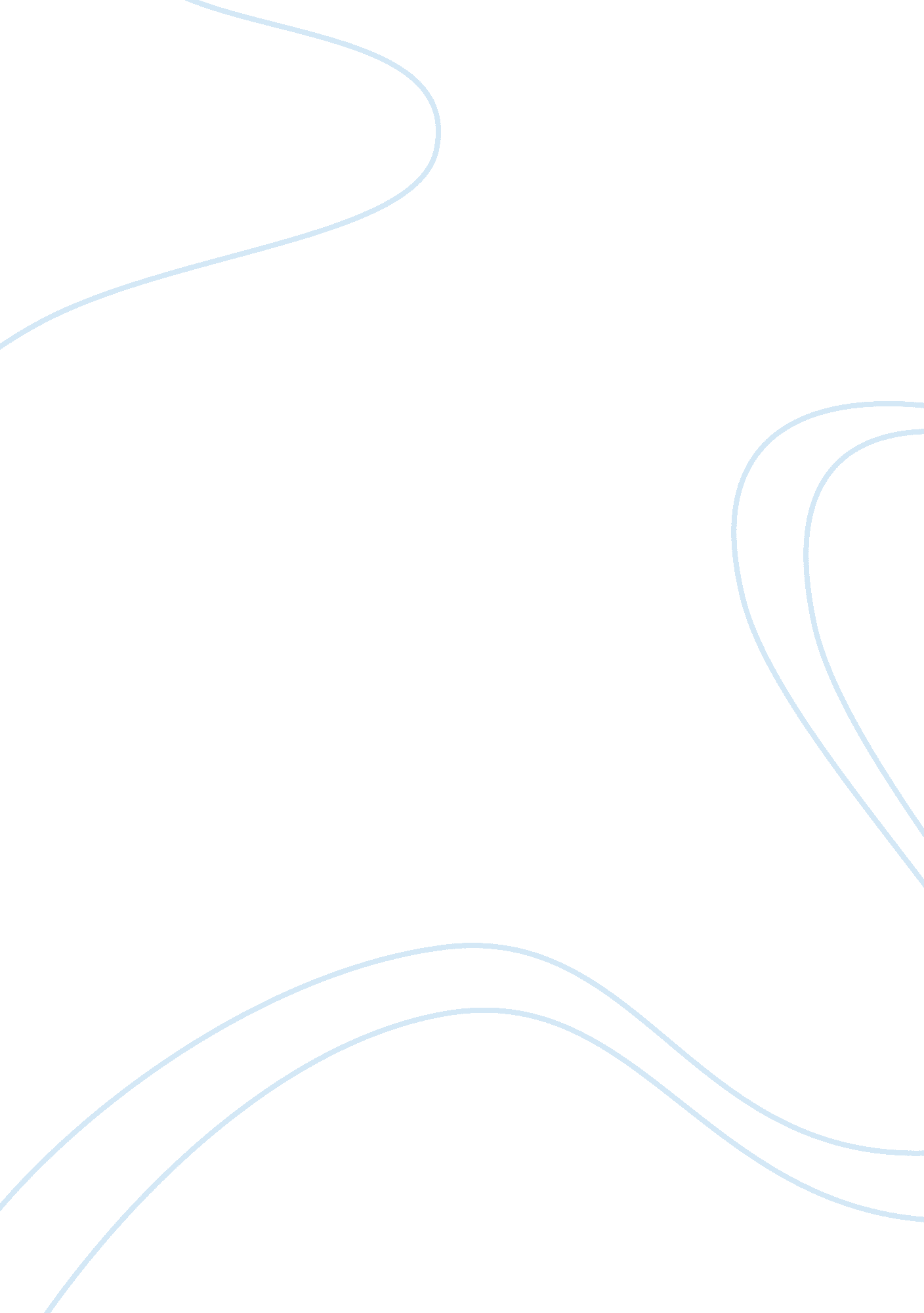 Free research paper about jewish cultureHistory, Middle East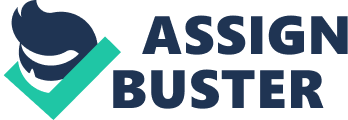 Jewish culture is a culture that binds the Jewish community. The Jewish community has been known for its ethnoreligious nature. The Jewish community is guided by Judaism religious beliefs (Gruber, 1996). Because of this, the Jewish community has a significant connection to religion than tribe. The Jewish culture has a historical background that relates to dressing, music, cuisine, arts, and religion. Jewish culture has a diverse cultural lifestyle that underlines its origin in relation to history. The Jewish culture consists of different foods that define its tradition. The Jewish cuisine brings out the social understanding of the Jewish culture. 
Foods from other cultures make up a complete Jewish cuisine, which corresponds with other cultures. The combination of foods from other cultures is attributed to the past movements of the Jew. They travelled across Europe and Asia in search of greener pastures and social interaction. The social interaction between the Jew and other cultures resulted in the present Jewish cuisine. Foods such as stuffed cabbage, hummus, and others from the Jewish cuisine all come from other cultures (Gruber, 1996). This has increased the social interaction between Jews and other religious groupings. The combination of foods from other cultures and Jewish foods such as cholent and matzah balls results in Jewish cuisine. Some restaurants in the Diaspora consist of Jewish foods (Donna, 2000). 
Jewish culture has a political movement that emerged in the nineteenth century. The political movement emerged in the early years of Judaism. This gave rise to social interaction among the Jewish people in the nineteenth century. Jewish tradition has played a significant role in promoting the political cultural movement. The Jews liberal political movement has mainly consisted of Jews living in the United States. This also played a significant role in the formation of the labor movement and socialism in the nineteenth century. 
The American Jews have gained a political mileage because of their support for pluralism. Many Jews are not recognized in the Diaspora due to lack of religion recognition. This has led to a number of Jews living as minorities in other countries (Torres, 2009). Their perceived minority existence in other countries has led to the emergence of major political movements. This is because of discrimination against their beliefs and practices. Their religious discrimination has led them to start major political movements that underline their significance. 
The different financial activities of Jewish people define the economic activity of the Jewish culture. Jewish culture entails different professions that result in financial benefits for Jewish people (Pytak, 2010). During the early years, banks in Europe did not lend the Christian majority population money due to laws forbidding the practice. Because of this, Jewish people engaged in different economic activities with an aim of making a living. Since then, Jewish culture has consisted of different economic activities. 
The Roman Catholic government ruled against Jewish people owning land in the Diaspora. The ruling influenced the Jewish culture’s economic values and structure, which led to other economic activities (Donna, 2000). The Roman Catholic government’s ruling led the Jewish people to engage in different economic activities. It enabled them to earn a living and provide for their families. Their determination to earn a living and provide for their respective families led to the introduction of economic activities. This underlined the economic structure of the Jewish culture. The Jewish economic structure relates to the financial activities that Jewish people engaged in for financial advantage. References Donna Abu-Nasr Raydah, A. P. (2000, Jun 12). Dwindling of Jewish community ends an ancient 
culture in Yemen. Jerusalem Post. Retrieved from Gruber, R. (1996, Jan 18). Culture festival in Venice inspires Jewish community. MetroWest 
Jewish News. Retrieved from 
Pytak, S. J. (2010, Apr 24). Jewish community's culture, charity focus of 
presentation. Republican & Herald. Retrieved from 
Torres, J. (2009, Jun 08). Jewish community shares its food, culture at festival. McClatchy 
Tribune Business News. Retrieved from 